APPLICATION AND RETURN FOR AGRICULTURAL CLASSIFICATION OF LANDS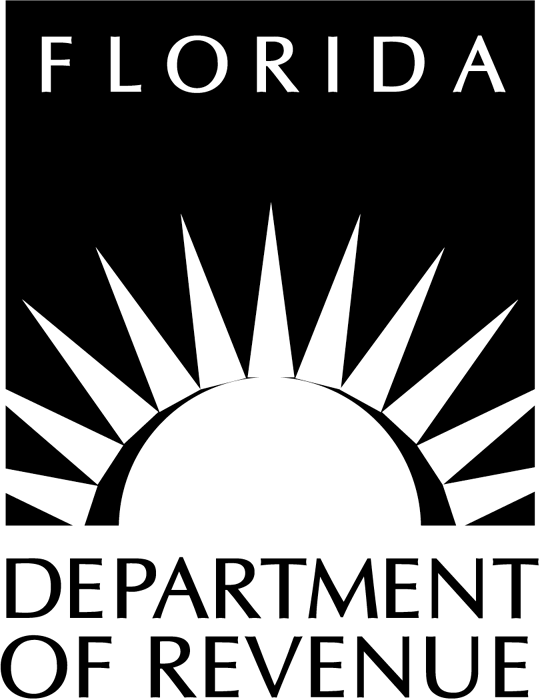 Section 193.461DR-482 R. 12/00The undersigned, hereby request that the lands listed hereon, where appropriate, be classified as Agricultural Lands for property tax purposes, by the property appraiser of the county in which the lands are located.This form must be signed and returned on or before March 1st.REQUIRED ADDITIONAL INFORMATION REQUESTSUPPLEMENT TO DR-482 (Application and Return for Agricultural Classification of Lands) Form must be completed in its entirety.Name:    Parcel #:    Tax Year: 20221. Please describe the agricultural condition if any of your land at the time you acquired ownership. In other words what agricultural activity if any was taking place on the land at the time of purchase? ______________________________________________________________________________________________________________________________________________________________________________________________ 2. Please describe the agricultural condition if any of your land at the time this application was submitted. ______________________________________________________________________________________________________________________________________________________________________________________________ 3. What are your short term and long-term goals for this property? AGRICULTURALLY SPEAKING Short Term _____________________________________________________________________________________________________________________________________________________________________________________________________________________________________________________________________________________________ Long Term _____________________________________________________________________________________________________________________________________________________________________________________________________________________________________________________________________________________________ 4 When you acquired this land, was it your intent to receive income from its agricultural productivity? Yes ___No ___ 5 Are you or your lands listed with the Farm Service Agency? Yes___ No___ 6. Have you applied for any cost share programs with the Farm Service Agency or Natural Resource Conservation Service? Yes___ No___ 7. Do you file Schedule F (Profit and Loss from Farming) with your IRS income tax return? Yes___ No___ 8. Are you currently involved in any commercial agricultural business such as forestry, cattle or crop production? Yes___ No___ If yes what is the nature of your business. ________________________________________________ 9. Are you a landowner in any other  counties? Yes___ No___ If yes, do you receive agriculture exemption on those properties? Yes___ No___ 10. Was your land cutover timberland at the time of purchase? Yes___ No___ If yes, what are your immediate reforesting plans if any. _______________________________________________________________________________________________ ______________________________________________________________________________________________________________________________________________________________________________________________ 11. Would you consider that your land is being used PRIMARILY for bona fide commercial agricultural purposes? Yes___ No___ (As stated on page 1 a bona fide use is a Good faith commercial agriculture use of property and is defined as the pursuit of an agriculture activity for a reasonable profit or at least upon a reasonable expectation of meeting investment cost and realizing a reasonable profit.)  Under penalties of perjury, I the undersigned do hereby certify that the statements contained herein are true and correct to the best of my knowledge and belief.  Signature_______________________________                                                  Date__________________Applicant name AddressPhoneApplicant name AddressPhoneApplicant name AddressPhoneApplicant name AddressPhoneApplicant name AddressPhoneApplicant name AddressPhoneApplicant name AddressPhoneReturn to:      Gadsden County Property Appraiser Office     Attn: Jose Cruz, Agriculture Appraiser     PO Box 585     Quincy, Fl. 32353Return to:      Gadsden County Property Appraiser Office     Attn: Jose Cruz, Agriculture Appraiser     PO Box 585     Quincy, Fl. 32353Return to:      Gadsden County Property Appraiser Office     Attn: Jose Cruz, Agriculture Appraiser     PO Box 585     Quincy, Fl. 32353Return to:      Gadsden County Property Appraiser Office     Attn: Jose Cruz, Agriculture Appraiser     PO Box 585     Quincy, Fl. 32353Return to:      Gadsden County Property Appraiser Office     Attn: Jose Cruz, Agriculture Appraiser     PO Box 585     Quincy, Fl. 32353Property IDnumber, legal descriptionProperty IDnumber, legal descriptionProperty IDnumber, legal descriptionProperty IDnumber, legal descriptionProperty IDnumber, legal descriptionProperty IDnumber, legal descriptionProperty IDnumber, legal descriptionProperty IDnumber, legal descriptionProperty IDnumber, legal descriptionProperty IDnumber, legal descriptionProperty IDnumber, legal descriptionProperty IDnumber, legal descriptionLands used primarily for agricultural purposesNumber of AcresHow long in this use?Agricultural Income from this Property Complete for the past 4 years.Agricultural Income from this Property Complete for the past 4 years.Agricultural Income from this Property Complete for the past 4 years.Agricultural Income from this Property Complete for the past 4 years.Agricultural Income from this Property Complete for the past 4 years.Agricultural Income from this Property Complete for the past 4 years.Agricultural Income from this Property Complete for the past 4 years.Agricultural Income from this Property Complete for the past 4 years.Citrusyrs.YearYearYearYearCrop or UseGross IncomeExpenseNet IncomeCroplandyrs.Grazing/Pasture land----------------------------------------Number of livestock      yrs.Timberlandyrs.Poultry, swine, or beeyardsyrs.Otheryrs.Has a Tangible Personal Property Tax Return been filed with the county property appraiser for machinery and equipment?Has a Tangible Personal Property Tax Return been filed with the county property appraiser for machinery and equipment?Has a Tangible Personal Property Tax Return been filed with the county property appraiser for machinery and equipment?Yes	NoIf yes, what name was the tangible return filed under?Is the real property leased to others? If yes, attach copy of lease agreement.Is the real property leased to others? If yes, attach copy of lease agreement.Is the real property leased to others? If yes, attach copy of lease agreement.Yes	NoHas the real property been zoned to a nonagricultural use at the request of the owner?Has the real property been zoned to a nonagricultural use at the request of the owner?Has the real property been zoned to a nonagricultural use at the request of the owner?Yes	NoAs of January 1 of this year,   2022	, the lands listed above were used primarily for "bona fide" agricultural purposes. Bona fide agricultural purpose means "good faith commercial agricultural use of the land."As of January 1 of this year,   2022	, the lands listed above were used primarily for "bona fide" agricultural purposes. Bona fide agricultural purpose means "good faith commercial agricultural use of the land."As of January 1 of this year,   2022	, the lands listed above were used primarily for "bona fide" agricultural purposes. Bona fide agricultural purpose means "good faith commercial agricultural use of the land."As of January 1 of this year,   2022	, the lands listed above were used primarily for "bona fide" agricultural purposes. Bona fide agricultural purpose means "good faith commercial agricultural use of the land." I understand that the property appraiser may require supplemental and additional information, other than the application, and I am willing to comply with any reasonable request to furnish such information. I understand that the property appraiser may require supplemental and additional information, other than the application, and I am willing to comply with any reasonable request to furnish such information. I understand that the property appraiser may require supplemental and additional information, other than the application, and I am willing to comply with any reasonable request to furnish such information. I understand that the property appraiser may require supplemental and additional information, other than the application, and I am willing to comply with any reasonable request to furnish such information.Under penalties of perjury, I declare that I have read the foregoing application and that the facts stated in it are true. If prepared by someone other than the applicant, his/her declaration is based on all information of which he/she has any knowledge.Under penalties of perjury, I declare that I have read the foregoing application and that the facts stated in it are true. If prepared by someone other than the applicant, his/her declaration is based on all information of which he/she has any knowledge.Under penalties of perjury, I declare that I have read the foregoing application and that the facts stated in it are true. If prepared by someone other than the applicant, his/her declaration is based on all information of which he/she has any knowledge.Under penalties of perjury, I declare that I have read the foregoing application and that the facts stated in it are true. If prepared by someone other than the applicant, his/her declaration is based on all information of which he/she has any knowledge.SignatureSignatureDateDateFor Record Purposes OnlyFor Record Purposes OnlyFor Record Purposes OnlyFor Record Purposes OnlyThis acknowledges receipt of your Application for Agricultural Classification of Lands on	for the above-described property.date		Jose Cruz	Gadsden County	This acknowledges receipt of your Application for Agricultural Classification of Lands on	for the above-described property.date		Jose Cruz	Gadsden County	This acknowledges receipt of your Application for Agricultural Classification of Lands on	for the above-described property.date		Jose Cruz	Gadsden County	This acknowledges receipt of your Application for Agricultural Classification of Lands on	for the above-described property.date		Jose Cruz	Gadsden County	Signature, Agriculture AppraiserSignature, Agriculture AppraiserSignature, Agriculture AppraiserRecord of Action of County Property Appraiser	Check the appropriate box below.Record of Action of County Property Appraiser	Check the appropriate box below.Record of Action of County Property Appraiser	Check the appropriate box below.Record of Action of County Property Appraiser	Check the appropriate box below.1.Application approved and all lands are classified agriculturalApplication approved and all lands are classified agricultural2.Application disapproved and agricultural classification of lands denied on all LandsApplication disapproved and agricultural classification of lands denied on all Lands3.Application approved in part and disapproved in part.Application approved in part and disapproved in part.             Agricultural classification of lands approved on the following described portion. Use this space only if item 3 above is checked.             Agricultural classification of lands approved on the following described portion. Use this space only if item 3 above is checked.             Agricultural classification of lands approved on the following described portion. Use this space only if item 3 above is checked.             Agricultural classification of lands approved on the following described portion. Use this space only if item 3 above is checked.Signature, Property Appraiser	DateSignature, Property Appraiser	DateSignature, Property Appraiser	DateSignature, Property Appraiser	Date